WETHERBY SILVER BAND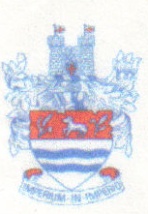 Est 1878					     PatronsWith the introduction of a Patrons Scheme, anyone can become a Patron, those who wish to help our community band.  For a donation annually you will be kept up to date by newsletter quarterly on the bands progress and future events and also get 2 free tickets to any concert you choose.Your much needed annual donations will be put towards the advancement of the band.If you wish to become a patron please give the following information:-The quarterly newsletter will be sent by e-mail.Gift Aid. If you are a UK taxpayer, please complete the attached gift aid form.WETHERBY SILVER BANDEst 1878ConfirmationI confirm that I wish to become a patron of the band and the band will keep me up to date with news and I give the band permission to contact me annually to remind me about my annual donation if I do not pay by standing order.I am aware that Wetherby and District Silver band will collect, hold and use some of my data for patron administration purposes in line with their privacy statement.Signature          	………………………………………………….. Date		…………………………………………………..Please return the form and if applicable the attached gift aid form to:Robin Stride (Treasurer)The Old Coach HouseRear of Eastville TerraceRipon RoadHarrogateHG1 3HJTelephone 01423 561732NameAddressTelephoneE-MailAnnual Donation£25     £50     Other………………….I wish to pay by Standing order  No                   Yes – The band will send out a form